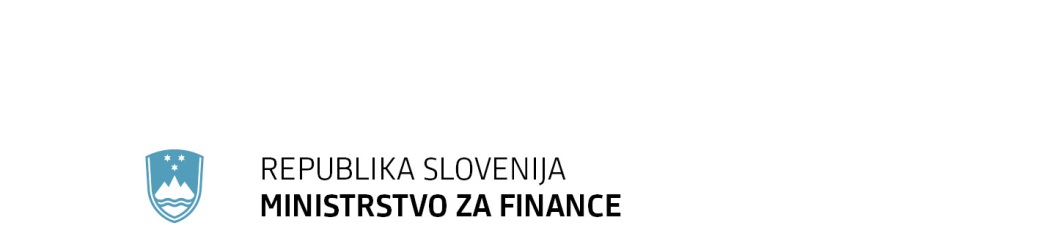 							T: 01 369 63 00							F: 01 369 66 59      Župančičeva 3, p. p.644a, 1001 Ljubljana				E: gp.mf@gov.si							www.mf.gov.siPRILOGA 1 (spremni dopis – 1. del):Na podlagi petega in šestega odstavka 86. člena ter tretje alineje prvega odstavka 110. člena Zakona o trošarinah (Uradni list RS, št. 47/16, 92/21, 192/21, 140/22 in 38/24) Vlada Republike Slovenije izdajaUREDBO o določitvi zneska specifične in stopnje proporcionalne trošarine za cigarete1. členS to uredbo se ugotavlja tehtana povprečna drobnoprodajna cena cigaret ter določata znesek specifične in stopnja proporcionalne trošarine za cigarete, izračunane na podlagi tehtane povprečne drobnoprodajne cene cigaret.2. člen	Tehtana povprečna drobnoprodajna cena cigaret je izračunana na podlagi podatkov iz obračunov za plačilo trošarine v obdobju od 1. aprila 2023 do 31. marca 2024 in na dan 1. junija 2024 znaša 4,67 eura za zavojček dvajsetih cigaret.3. člen	(1) Specifična trošarina za cigarete znaša 93,5533 eura za 1.000 kosov cigaret.	(2) Proporcionalna trošarina za cigarete znaša 22,0328 % od drobnoprodajne cene zavojčka cigaret.4. člen	Ne glede na prejšnji člen se za cigarete, katerih drobnoprodajna cena je nižja od 4,67 eura za zavojček dvajsetih cigaret, plačuje trošarina v višini 145 eurov za 1.000 kosov cigaret.5. člen	Drobnoprodajna cena za posamezno vrsto cigaret, ki jo določi proizvajalec oziroma imetnik trošarinskega skladišča oziroma pooblaščeni ali začasno pooblaščeni prejemnik oziroma uvoznik (v nadaljnjem besedilu: zavezanec), velja za celotno območje Republike Slovenije, razen za prodajo v davka prostih prodajalnah pri letih ali plovbi v tretjo državo.Prehodni in končna določba6. člen	Zavezanec plača trošarino v znesku iz te uredbe za cigarete, ki jih sprosti v porabo od vključno 1. junija 2024. 7. člen	Oseba iz devetega odstavka 8. člena Zakona o trošarinah (Uradni list RS, št. 47/16, 92/21, 192/21, 140/22 in 38/24) plača razliko trošarine v skladu s predpisom, ki ureja plačevanje in razporejanje obveznih dajatev in drugih javnofinančnih prihodkov, na prehodni davčni podračun (PDP) države SI5601100-8881000030 z navedbo reference prejemnika, po modelu 19 v obliki: oznaka modela 19, sklic (davčna številka plačnika-29009).8. člen	Ta uredba začne veljati naslednji dan po objavi v Uradnem listu Republike Slovenije, uporablja pa se od 1. junija 2024.Št.  								Vlada Republike SlovenijeLjubljana, …. 2024 						        dr. Robert GolobEVA 2024-1611-0033			                               		predsednik OBRAZLOŽITEV:S predlagano uredbo se:– zaradi višje trošarine za cigarete, ki jo določa novela ZTro-1D, spreminjata specifična in proporcionalna trošarina,– ugotavlja znesek tehtane povprečne drobnoprodajne cene cigaret (v nadaljnjem besedilu: TPdpc) za leto 2024. TPdpc cigaret za leto 2023 znaša 4,45 evra, za leto 2024 pa je izračunana na podlagi podatkov iz obračunov, razpoložljivih v času priprave akta, za 12-mesečno obdobje, in sicer od 1. aprila 2023 do 31. marca 2024. TPdpc od 1. junija 2024 znaša 4,67 evra. Namen ugotavljanja TPdpc je preprečiti, da bi se obdavčitev cigaret zaradi načina izračunavanja trošarine ob spremenjenih drobnoprodajnih cenah znižala pod zakonsko določeno minimalno trošarino. Na izračun TPdpc, ki je podlaga za izračun trošarinske obveznosti, ministrstvo za finance nima vpliva, gre le za matematično obdelavo podatkov za 12-mesečno obdobje.Na TPdpc cigaret temeljijo parametri za izračun trošarinske obveznosti za cigarete. Zaradi spremembe zneska trošarine za cigarete, ki ga določa novela ZTro-1D, in TPdpc cigaret se zvišata specifična in proporcionalna trošarina. Na podlagi teh parametrov zavezanci izračunavajo novo, višjo drobnoprodajno ceno.Finančni učinek zvišanja trošarine s 1. junijem 2024 znaša 11,9 milijona evrov na letni ravni oziroma v povprečju en milijon evrov na mesec.Številka: 007-367/2024Številka: 007-367/2024Ljubljana, 15. 5. 2024Ljubljana, 15. 5. 2024EVA 2024-1611-0033EVA 2024-1611-0033GENERALNI SEKRETARIAT VLADE REPUBLIKE SLOVENIJEGp.gs@gov.siGENERALNI SEKRETARIAT VLADE REPUBLIKE SLOVENIJEGp.gs@gov.siZADEVA: Uredba o določitvi zneska specifične in stopnje proporcionalne trošarine za cigarete – predlog za obravnavo ZADEVA: Uredba o določitvi zneska specifične in stopnje proporcionalne trošarine za cigarete – predlog za obravnavo ZADEVA: Uredba o določitvi zneska specifične in stopnje proporcionalne trošarine za cigarete – predlog za obravnavo ZADEVA: Uredba o določitvi zneska specifične in stopnje proporcionalne trošarine za cigarete – predlog za obravnavo 1. Predlog sklepov vlade:1. Predlog sklepov vlade:1. Predlog sklepov vlade:1. Predlog sklepov vlade:Na podlagi petega in šestega odstavka 86. člena ter tretje alineje prvega odstavka 110. člena Zakona o trošarinah (Uradni list RS, št. 47/16, 92/21, 192/21 in 38/24) je Vlada Republike Slovenije na ... seji … 2024 sprejela SKLEP:Vlada Republike Slovenije je izdala Uredbo o določitvi zneska specifične in stopnje proporcionalne trošarine za cigarete in jo objavi v Uradnem listu Republike Slovenije.                           			                                Barbara Kolenko Helbl                                                        			    GENERALNA SEKRETARKASklep prejmejo:– Ministrstvo za finance Republike Slovenije,– Služba Vlade Republike Slovenije za zakonodajo,– Urad Vlade Republike Slovenije za komuniciranje.Na podlagi petega in šestega odstavka 86. člena ter tretje alineje prvega odstavka 110. člena Zakona o trošarinah (Uradni list RS, št. 47/16, 92/21, 192/21 in 38/24) je Vlada Republike Slovenije na ... seji … 2024 sprejela SKLEP:Vlada Republike Slovenije je izdala Uredbo o določitvi zneska specifične in stopnje proporcionalne trošarine za cigarete in jo objavi v Uradnem listu Republike Slovenije.                           			                                Barbara Kolenko Helbl                                                        			    GENERALNA SEKRETARKASklep prejmejo:– Ministrstvo za finance Republike Slovenije,– Služba Vlade Republike Slovenije za zakonodajo,– Urad Vlade Republike Slovenije za komuniciranje.Na podlagi petega in šestega odstavka 86. člena ter tretje alineje prvega odstavka 110. člena Zakona o trošarinah (Uradni list RS, št. 47/16, 92/21, 192/21 in 38/24) je Vlada Republike Slovenije na ... seji … 2024 sprejela SKLEP:Vlada Republike Slovenije je izdala Uredbo o določitvi zneska specifične in stopnje proporcionalne trošarine za cigarete in jo objavi v Uradnem listu Republike Slovenije.                           			                                Barbara Kolenko Helbl                                                        			    GENERALNA SEKRETARKASklep prejmejo:– Ministrstvo za finance Republike Slovenije,– Služba Vlade Republike Slovenije za zakonodajo,– Urad Vlade Republike Slovenije za komuniciranje.Na podlagi petega in šestega odstavka 86. člena ter tretje alineje prvega odstavka 110. člena Zakona o trošarinah (Uradni list RS, št. 47/16, 92/21, 192/21 in 38/24) je Vlada Republike Slovenije na ... seji … 2024 sprejela SKLEP:Vlada Republike Slovenije je izdala Uredbo o določitvi zneska specifične in stopnje proporcionalne trošarine za cigarete in jo objavi v Uradnem listu Republike Slovenije.                           			                                Barbara Kolenko Helbl                                                        			    GENERALNA SEKRETARKASklep prejmejo:– Ministrstvo za finance Republike Slovenije,– Služba Vlade Republike Slovenije za zakonodajo,– Urad Vlade Republike Slovenije za komuniciranje.2. Predlog za obravnavo predloga zakona po nujnem ali skrajšanem postopku v državnem zboru z obrazložitvijo razlogov: /2. Predlog za obravnavo predloga zakona po nujnem ali skrajšanem postopku v državnem zboru z obrazložitvijo razlogov: /2. Predlog za obravnavo predloga zakona po nujnem ali skrajšanem postopku v državnem zboru z obrazložitvijo razlogov: /2. Predlog za obravnavo predloga zakona po nujnem ali skrajšanem postopku v državnem zboru z obrazložitvijo razlogov: /3.a Osebe, odgovorne za strokovno pripravo in usklajenost gradiva:3.a Osebe, odgovorne za strokovno pripravo in usklajenost gradiva:3.a Osebe, odgovorne za strokovno pripravo in usklajenost gradiva:3.a Osebe, odgovorne za strokovno pripravo in usklajenost gradiva:mag. Tina Humar, generalna direktorica, Ministrstvo za finance Republike Slovenije;Dragana Radunović, vodja sektorja, Ministrstvo za finance Republike Slovenije;Meta Šinkovec, vodja sektorja, Ministrstvo za finance Republike Slovenije;Evelina Smrekar, podsekretarka, Ministrstvo za finance Republike Slovenije;Uroš Gregorič, podsekretar, Ministrstvo za finance Republike Slovenije.mag. Tina Humar, generalna direktorica, Ministrstvo za finance Republike Slovenije;Dragana Radunović, vodja sektorja, Ministrstvo za finance Republike Slovenije;Meta Šinkovec, vodja sektorja, Ministrstvo za finance Republike Slovenije;Evelina Smrekar, podsekretarka, Ministrstvo za finance Republike Slovenije;Uroš Gregorič, podsekretar, Ministrstvo za finance Republike Slovenije.mag. Tina Humar, generalna direktorica, Ministrstvo za finance Republike Slovenije;Dragana Radunović, vodja sektorja, Ministrstvo za finance Republike Slovenije;Meta Šinkovec, vodja sektorja, Ministrstvo za finance Republike Slovenije;Evelina Smrekar, podsekretarka, Ministrstvo za finance Republike Slovenije;Uroš Gregorič, podsekretar, Ministrstvo za finance Republike Slovenije.mag. Tina Humar, generalna direktorica, Ministrstvo za finance Republike Slovenije;Dragana Radunović, vodja sektorja, Ministrstvo za finance Republike Slovenije;Meta Šinkovec, vodja sektorja, Ministrstvo za finance Republike Slovenije;Evelina Smrekar, podsekretarka, Ministrstvo za finance Republike Slovenije;Uroš Gregorič, podsekretar, Ministrstvo za finance Republike Slovenije.3.b Zunanji strokovnjaki, ki so sodelovali pri pripravi dela ali celotnega gradiva: /3.b Zunanji strokovnjaki, ki so sodelovali pri pripravi dela ali celotnega gradiva: /3.b Zunanji strokovnjaki, ki so sodelovali pri pripravi dela ali celotnega gradiva: /3.b Zunanji strokovnjaki, ki so sodelovali pri pripravi dela ali celotnega gradiva: /4. Predstavniki vlade, ki bodo sodelovali pri delu državnega zbora: /4. Predstavniki vlade, ki bodo sodelovali pri delu državnega zbora: /4. Predstavniki vlade, ki bodo sodelovali pri delu državnega zbora: /4. Predstavniki vlade, ki bodo sodelovali pri delu državnega zbora: /5. Kratek povzetek gradiva:5. Kratek povzetek gradiva:5. Kratek povzetek gradiva:5. Kratek povzetek gradiva:Na podlagi novele Zakona o trošarinah (ZTro-1D), ki določa višji znesek trošarine za cigarete, se z obravnavano uredbo določata znesek specifične in stopnja proporcionalne trošarine ter za leto 2024 ugotavlja znesek tehtane povprečne drobnoprodajne cene cigaret.Na podlagi novele Zakona o trošarinah (ZTro-1D), ki določa višji znesek trošarine za cigarete, se z obravnavano uredbo določata znesek specifične in stopnja proporcionalne trošarine ter za leto 2024 ugotavlja znesek tehtane povprečne drobnoprodajne cene cigaret.Na podlagi novele Zakona o trošarinah (ZTro-1D), ki določa višji znesek trošarine za cigarete, se z obravnavano uredbo določata znesek specifične in stopnja proporcionalne trošarine ter za leto 2024 ugotavlja znesek tehtane povprečne drobnoprodajne cene cigaret.Na podlagi novele Zakona o trošarinah (ZTro-1D), ki določa višji znesek trošarine za cigarete, se z obravnavano uredbo določata znesek specifične in stopnja proporcionalne trošarine ter za leto 2024 ugotavlja znesek tehtane povprečne drobnoprodajne cene cigaret.6. Presoja posledic za:6. Presoja posledic za:6. Presoja posledic za:6. Presoja posledic za:a)javnofinančna sredstva nad 40.000 EUR v tekočem in naslednjih treh letihjavnofinančna sredstva nad 40.000 EUR v tekočem in naslednjih treh letihDAb)usklajenost slovenskega pravnega reda s pravnim redom Evropske unijeusklajenost slovenskega pravnega reda s pravnim redom Evropske unijeNEc)administrativne poslediceadministrativne poslediceNEč)gospodarstvo, zlasti mala in srednja podjetja ter konkurenčnost podjetijgospodarstvo, zlasti mala in srednja podjetja ter konkurenčnost podjetijNEd)okolje, vključno s prostorskimi in varstvenimi vidikiokolje, vključno s prostorskimi in varstvenimi vidikiNEe)socialno področjesocialno področjeNEf)dokumente razvojnega načrtovanja:nacionalne dokumente razvojnega načrtovanjarazvojne politike na ravni programov po strukturi razvojne klasifikacije programskega proračunarazvojne dokumente Evropske unije in mednarodnih organizacijdokumente razvojnega načrtovanja:nacionalne dokumente razvojnega načrtovanjarazvojne politike na ravni programov po strukturi razvojne klasifikacije programskega proračunarazvojne dokumente Evropske unije in mednarodnih organizacijNE7.a Predstavitev ocene finančnih posledic nad 40.000 EUR:Višji znesek trošarine za cigarete je določen že z novelo Zakona o trošarinah (ZTro-D) in se tako s predlogom uredbe določata le specifična in proporcinalna trošarina. Finančne posledice zvišanja trošarine s 1. junijem 2024 so torej že bile del ocene novele Zakona o trošarinah (ZTro-D), a kljub vsemu ponovno navajamo posledice, ki jih bo imela uveljavitev predloga uredbe. Ob upoštevanju podatkov ocenjujemo, da bo zvišanje trošarine na cigarete pozitivno vplivalo na prihodke iz naslova trošarin, in sicer po oceni za 11,9 milijona evrov na letni ravni oziroma v povprečju en milijon evrov na mesec.7.a Predstavitev ocene finančnih posledic nad 40.000 EUR:Višji znesek trošarine za cigarete je določen že z novelo Zakona o trošarinah (ZTro-D) in se tako s predlogom uredbe določata le specifična in proporcinalna trošarina. Finančne posledice zvišanja trošarine s 1. junijem 2024 so torej že bile del ocene novele Zakona o trošarinah (ZTro-D), a kljub vsemu ponovno navajamo posledice, ki jih bo imela uveljavitev predloga uredbe. Ob upoštevanju podatkov ocenjujemo, da bo zvišanje trošarine na cigarete pozitivno vplivalo na prihodke iz naslova trošarin, in sicer po oceni za 11,9 milijona evrov na letni ravni oziroma v povprečju en milijon evrov na mesec.7.a Predstavitev ocene finančnih posledic nad 40.000 EUR:Višji znesek trošarine za cigarete je določen že z novelo Zakona o trošarinah (ZTro-D) in se tako s predlogom uredbe določata le specifična in proporcinalna trošarina. Finančne posledice zvišanja trošarine s 1. junijem 2024 so torej že bile del ocene novele Zakona o trošarinah (ZTro-D), a kljub vsemu ponovno navajamo posledice, ki jih bo imela uveljavitev predloga uredbe. Ob upoštevanju podatkov ocenjujemo, da bo zvišanje trošarine na cigarete pozitivno vplivalo na prihodke iz naslova trošarin, in sicer po oceni za 11,9 milijona evrov na letni ravni oziroma v povprečju en milijon evrov na mesec.7.a Predstavitev ocene finančnih posledic nad 40.000 EUR:Višji znesek trošarine za cigarete je določen že z novelo Zakona o trošarinah (ZTro-D) in se tako s predlogom uredbe določata le specifična in proporcinalna trošarina. Finančne posledice zvišanja trošarine s 1. junijem 2024 so torej že bile del ocene novele Zakona o trošarinah (ZTro-D), a kljub vsemu ponovno navajamo posledice, ki jih bo imela uveljavitev predloga uredbe. Ob upoštevanju podatkov ocenjujemo, da bo zvišanje trošarine na cigarete pozitivno vplivalo na prihodke iz naslova trošarin, in sicer po oceni za 11,9 milijona evrov na letni ravni oziroma v povprečju en milijon evrov na mesec.I. Ocena finančnih posledic, ki niso načrtovane v sprejetem proračunuI. Ocena finančnih posledic, ki niso načrtovane v sprejetem proračunuI. Ocena finančnih posledic, ki niso načrtovane v sprejetem proračunuI. Ocena finančnih posledic, ki niso načrtovane v sprejetem proračunuI. Ocena finančnih posledic, ki niso načrtovane v sprejetem proračunuI. Ocena finančnih posledic, ki niso načrtovane v sprejetem proračunuI. Ocena finančnih posledic, ki niso načrtovane v sprejetem proračunuI. Ocena finančnih posledic, ki niso načrtovane v sprejetem proračunuI. Ocena finančnih posledic, ki niso načrtovane v sprejetem proračunuTekoče leto (t)Tekoče leto (t)t + 1t + 2t + 2t + 2t + 3Predvideno povečanje (+) ali zmanjšanje (–) prihodkov državnega proračuna Predvideno povečanje (+) ali zmanjšanje (–) prihodkov državnega proračuna +5,95+5,95+5,95Predvideno povečanje (+) ali zmanjšanje (–) prihodkov občinskih proračunov Predvideno povečanje (+) ali zmanjšanje (–) prihodkov občinskih proračunov Predvideno povečanje (+) ali zmanjšanje (–) odhodkov državnega proračuna Predvideno povečanje (+) ali zmanjšanje (–) odhodkov državnega proračuna Predvideno povečanje (+) ali zmanjšanje (–) odhodkov občinskih proračunovPredvideno povečanje (+) ali zmanjšanje (–) odhodkov občinskih proračunovPredvideno povečanje (+) ali zmanjšanje (–) obveznosti za druga javnofinančna sredstvaPredvideno povečanje (+) ali zmanjšanje (–) obveznosti za druga javnofinančna sredstvaII. Finančne posledice za državni proračunII. Finančne posledice za državni proračunII. Finančne posledice za državni proračunII. Finančne posledice za državni proračunII. Finančne posledice za državni proračunII. Finančne posledice za državni proračunII. Finančne posledice za državni proračunII. Finančne posledice za državni proračunII. Finančne posledice za državni proračunII.a Pravice porabe za izvedbo predlaganih rešitev so zagotovljene:II.a Pravice porabe za izvedbo predlaganih rešitev so zagotovljene:II.a Pravice porabe za izvedbo predlaganih rešitev so zagotovljene:II.a Pravice porabe za izvedbo predlaganih rešitev so zagotovljene:II.a Pravice porabe za izvedbo predlaganih rešitev so zagotovljene:II.a Pravice porabe za izvedbo predlaganih rešitev so zagotovljene:II.a Pravice porabe za izvedbo predlaganih rešitev so zagotovljene:II.a Pravice porabe za izvedbo predlaganih rešitev so zagotovljene:II.a Pravice porabe za izvedbo predlaganih rešitev so zagotovljene:Ime proračunskega uporabnika Šifra in naziv ukrepa, projektaŠifra in naziv ukrepa, projektaŠifra in naziv proračunske postavkeŠifra in naziv proračunske postavkeZnesek za tekoče leto (t)Znesek za tekoče leto (t)Znesek za tekoče leto (t)Znesek za t + 1SKUPAJSKUPAJSKUPAJSKUPAJSKUPAJII.b Manjkajoče pravice porabe bodo zagotovljene s prerazporeditvijo:II.b Manjkajoče pravice porabe bodo zagotovljene s prerazporeditvijo:II.b Manjkajoče pravice porabe bodo zagotovljene s prerazporeditvijo:II.b Manjkajoče pravice porabe bodo zagotovljene s prerazporeditvijo:II.b Manjkajoče pravice porabe bodo zagotovljene s prerazporeditvijo:II.b Manjkajoče pravice porabe bodo zagotovljene s prerazporeditvijo:II.b Manjkajoče pravice porabe bodo zagotovljene s prerazporeditvijo:II.b Manjkajoče pravice porabe bodo zagotovljene s prerazporeditvijo:II.b Manjkajoče pravice porabe bodo zagotovljene s prerazporeditvijo:Ime proračunskega uporabnika Šifra in naziv ukrepa, projektaŠifra in naziv ukrepa, projektaŠifra in naziv proračunske postavke Šifra in naziv proračunske postavke Znesek za tekoče leto (t)Znesek za tekoče leto (t)Znesek za tekoče leto (t)Znesek za t + 1 SKUPAJSKUPAJSKUPAJSKUPAJSKUPAJII.c Načrtovana nadomestitev zmanjšanih prihodkov in povečanih odhodkov proračuna:II.c Načrtovana nadomestitev zmanjšanih prihodkov in povečanih odhodkov proračuna:II.c Načrtovana nadomestitev zmanjšanih prihodkov in povečanih odhodkov proračuna:II.c Načrtovana nadomestitev zmanjšanih prihodkov in povečanih odhodkov proračuna:II.c Načrtovana nadomestitev zmanjšanih prihodkov in povečanih odhodkov proračuna:II.c Načrtovana nadomestitev zmanjšanih prihodkov in povečanih odhodkov proračuna:II.c Načrtovana nadomestitev zmanjšanih prihodkov in povečanih odhodkov proračuna:II.c Načrtovana nadomestitev zmanjšanih prihodkov in povečanih odhodkov proračuna:II.c Načrtovana nadomestitev zmanjšanih prihodkov in povečanih odhodkov proračuna:Novi prihodkiNovi prihodkiNovi prihodkiZnesek za tekoče leto (t)Znesek za tekoče leto (t)Znesek za tekoče leto (t)Znesek za t + 1Znesek za t + 1Znesek za t + 1SKUPAJSKUPAJSKUPAJOBRAZLOŽITEV:Ocena finančnih posledic, ki niso načrtovane v sprejetem proračunu /Finančne posledice za državni proračunII.a Pravice porabe za izvedbo predlaganih rešitev so zagotovljene: /II.b Manjkajoče pravice porabe bodo zagotovljene s prerazporeditvijo: /II.c Načrtovana nadomestitev zmanjšanih prihodkov in povečanih odhodkov proračuna: /OBRAZLOŽITEV:Ocena finančnih posledic, ki niso načrtovane v sprejetem proračunu /Finančne posledice za državni proračunII.a Pravice porabe za izvedbo predlaganih rešitev so zagotovljene: /II.b Manjkajoče pravice porabe bodo zagotovljene s prerazporeditvijo: /II.c Načrtovana nadomestitev zmanjšanih prihodkov in povečanih odhodkov proračuna: /OBRAZLOŽITEV:Ocena finančnih posledic, ki niso načrtovane v sprejetem proračunu /Finančne posledice za državni proračunII.a Pravice porabe za izvedbo predlaganih rešitev so zagotovljene: /II.b Manjkajoče pravice porabe bodo zagotovljene s prerazporeditvijo: /II.c Načrtovana nadomestitev zmanjšanih prihodkov in povečanih odhodkov proračuna: /OBRAZLOŽITEV:Ocena finančnih posledic, ki niso načrtovane v sprejetem proračunu /Finančne posledice za državni proračunII.a Pravice porabe za izvedbo predlaganih rešitev so zagotovljene: /II.b Manjkajoče pravice porabe bodo zagotovljene s prerazporeditvijo: /II.c Načrtovana nadomestitev zmanjšanih prihodkov in povečanih odhodkov proračuna: /OBRAZLOŽITEV:Ocena finančnih posledic, ki niso načrtovane v sprejetem proračunu /Finančne posledice za državni proračunII.a Pravice porabe za izvedbo predlaganih rešitev so zagotovljene: /II.b Manjkajoče pravice porabe bodo zagotovljene s prerazporeditvijo: /II.c Načrtovana nadomestitev zmanjšanih prihodkov in povečanih odhodkov proračuna: /OBRAZLOŽITEV:Ocena finančnih posledic, ki niso načrtovane v sprejetem proračunu /Finančne posledice za državni proračunII.a Pravice porabe za izvedbo predlaganih rešitev so zagotovljene: /II.b Manjkajoče pravice porabe bodo zagotovljene s prerazporeditvijo: /II.c Načrtovana nadomestitev zmanjšanih prihodkov in povečanih odhodkov proračuna: /OBRAZLOŽITEV:Ocena finančnih posledic, ki niso načrtovane v sprejetem proračunu /Finančne posledice za državni proračunII.a Pravice porabe za izvedbo predlaganih rešitev so zagotovljene: /II.b Manjkajoče pravice porabe bodo zagotovljene s prerazporeditvijo: /II.c Načrtovana nadomestitev zmanjšanih prihodkov in povečanih odhodkov proračuna: /OBRAZLOŽITEV:Ocena finančnih posledic, ki niso načrtovane v sprejetem proračunu /Finančne posledice za državni proračunII.a Pravice porabe za izvedbo predlaganih rešitev so zagotovljene: /II.b Manjkajoče pravice porabe bodo zagotovljene s prerazporeditvijo: /II.c Načrtovana nadomestitev zmanjšanih prihodkov in povečanih odhodkov proračuna: /OBRAZLOŽITEV:Ocena finančnih posledic, ki niso načrtovane v sprejetem proračunu /Finančne posledice za državni proračunII.a Pravice porabe za izvedbo predlaganih rešitev so zagotovljene: /II.b Manjkajoče pravice porabe bodo zagotovljene s prerazporeditvijo: /II.c Načrtovana nadomestitev zmanjšanih prihodkov in povečanih odhodkov proračuna: /7.b Predstavitev ocene finančnih posledic pod 40.000 EUR:7.b Predstavitev ocene finančnih posledic pod 40.000 EUR:7.b Predstavitev ocene finančnih posledic pod 40.000 EUR:7.b Predstavitev ocene finančnih posledic pod 40.000 EUR:7.b Predstavitev ocene finančnih posledic pod 40.000 EUR:7.b Predstavitev ocene finančnih posledic pod 40.000 EUR:7.b Predstavitev ocene finančnih posledic pod 40.000 EUR:7.b Predstavitev ocene finančnih posledic pod 40.000 EUR:7.b Predstavitev ocene finančnih posledic pod 40.000 EUR:8. Predstavitev sodelovanja z združenji občin:8. Predstavitev sodelovanja z združenji občin:8. Predstavitev sodelovanja z združenji občin:8. Predstavitev sodelovanja z združenji občin:8. Predstavitev sodelovanja z združenji občin:8. Predstavitev sodelovanja z združenji občin:8. Predstavitev sodelovanja z združenji občin:8. Predstavitev sodelovanja z združenji občin:8. Predstavitev sodelovanja z združenji občin:Vsebina predloženega gradiva (predpisa) vpliva na:pristojnosti občin,delovanje občin,financiranje občin.Vsebina predloženega gradiva (predpisa) vpliva na:pristojnosti občin,delovanje občin,financiranje občin.Vsebina predloženega gradiva (predpisa) vpliva na:pristojnosti občin,delovanje občin,financiranje občin.Vsebina predloženega gradiva (predpisa) vpliva na:pristojnosti občin,delovanje občin,financiranje občin.Vsebina predloženega gradiva (predpisa) vpliva na:pristojnosti občin,delovanje občin,financiranje občin.Vsebina predloženega gradiva (predpisa) vpliva na:pristojnosti občin,delovanje občin,financiranje občin.Vsebina predloženega gradiva (predpisa) vpliva na:pristojnosti občin,delovanje občin,financiranje občin.NENEGradivo (predpis) je bilo poslano v mnenje: Skupnosti občin Slovenije SOS: NEZdruženju občin Slovenije ZOS: NEZdruženju mestnih občin Slovenije ZMOS: NEPredlogi in pripombe združenj so bili upoštevani: /Gradivo (predpis) je bilo poslano v mnenje: Skupnosti občin Slovenije SOS: NEZdruženju občin Slovenije ZOS: NEZdruženju mestnih občin Slovenije ZMOS: NEPredlogi in pripombe združenj so bili upoštevani: /Gradivo (predpis) je bilo poslano v mnenje: Skupnosti občin Slovenije SOS: NEZdruženju občin Slovenije ZOS: NEZdruženju mestnih občin Slovenije ZMOS: NEPredlogi in pripombe združenj so bili upoštevani: /Gradivo (predpis) je bilo poslano v mnenje: Skupnosti občin Slovenije SOS: NEZdruženju občin Slovenije ZOS: NEZdruženju mestnih občin Slovenije ZMOS: NEPredlogi in pripombe združenj so bili upoštevani: /Gradivo (predpis) je bilo poslano v mnenje: Skupnosti občin Slovenije SOS: NEZdruženju občin Slovenije ZOS: NEZdruženju mestnih občin Slovenije ZMOS: NEPredlogi in pripombe združenj so bili upoštevani: /Gradivo (predpis) je bilo poslano v mnenje: Skupnosti občin Slovenije SOS: NEZdruženju občin Slovenije ZOS: NEZdruženju mestnih občin Slovenije ZMOS: NEPredlogi in pripombe združenj so bili upoštevani: /Gradivo (predpis) je bilo poslano v mnenje: Skupnosti občin Slovenije SOS: NEZdruženju občin Slovenije ZOS: NEZdruženju mestnih občin Slovenije ZMOS: NEPredlogi in pripombe združenj so bili upoštevani: /Gradivo (predpis) je bilo poslano v mnenje: Skupnosti občin Slovenije SOS: NEZdruženju občin Slovenije ZOS: NEZdruženju mestnih občin Slovenije ZMOS: NEPredlogi in pripombe združenj so bili upoštevani: /Gradivo (predpis) je bilo poslano v mnenje: Skupnosti občin Slovenije SOS: NEZdruženju občin Slovenije ZOS: NEZdruženju mestnih občin Slovenije ZMOS: NEPredlogi in pripombe združenj so bili upoštevani: /9. Predstavitev sodelovanja javnosti:9. Predstavitev sodelovanja javnosti:9. Predstavitev sodelovanja javnosti:9. Predstavitev sodelovanja javnosti:9. Predstavitev sodelovanja javnosti:9. Predstavitev sodelovanja javnosti:9. Predstavitev sodelovanja javnosti:9. Predstavitev sodelovanja javnosti:9. Predstavitev sodelovanja javnosti:Gradivo je bilo predhodno objavljeno na spletni strani predlagatelja:Gradivo je bilo predhodno objavljeno na spletni strani predlagatelja:Gradivo je bilo predhodno objavljeno na spletni strani predlagatelja:Gradivo je bilo predhodno objavljeno na spletni strani predlagatelja:Gradivo je bilo predhodno objavljeno na spletni strani predlagatelja:Gradivo je bilo predhodno objavljeno na spletni strani predlagatelja:Gradivo je bilo predhodno objavljeno na spletni strani predlagatelja:DADADatum objave: 9. 5. 2024V razpravo so bili vključeni: /Datum objave: 9. 5. 2024V razpravo so bili vključeni: /Datum objave: 9. 5. 2024V razpravo so bili vključeni: /Datum objave: 9. 5. 2024V razpravo so bili vključeni: /Datum objave: 9. 5. 2024V razpravo so bili vključeni: /Datum objave: 9. 5. 2024V razpravo so bili vključeni: /Datum objave: 9. 5. 2024V razpravo so bili vključeni: /Datum objave: 9. 5. 2024V razpravo so bili vključeni: /Datum objave: 9. 5. 2024V razpravo so bili vključeni: /10. Pri pripravi gradiva so bile upoštevane zahteve iz Resolucije o normativni dejavnosti:10. Pri pripravi gradiva so bile upoštevane zahteve iz Resolucije o normativni dejavnosti:10. Pri pripravi gradiva so bile upoštevane zahteve iz Resolucije o normativni dejavnosti:10. Pri pripravi gradiva so bile upoštevane zahteve iz Resolucije o normativni dejavnosti:10. Pri pripravi gradiva so bile upoštevane zahteve iz Resolucije o normativni dejavnosti:10. Pri pripravi gradiva so bile upoštevane zahteve iz Resolucije o normativni dejavnosti:10. Pri pripravi gradiva so bile upoštevane zahteve iz Resolucije o normativni dejavnosti:DA/NEDA/NE11. Gradivo je uvrščeno v delovni program vlade:11. Gradivo je uvrščeno v delovni program vlade:11. Gradivo je uvrščeno v delovni program vlade:11. Gradivo je uvrščeno v delovni program vlade:11. Gradivo je uvrščeno v delovni program vlade:11. Gradivo je uvrščeno v delovni program vlade:11. Gradivo je uvrščeno v delovni program vlade:DA/NEDA/NEKlemen BoštjančičMINISTERKlemen BoštjančičMINISTERKlemen BoštjančičMINISTERKlemen BoštjančičMINISTERKlemen BoštjančičMINISTERKlemen BoštjančičMINISTERKlemen BoštjančičMINISTERKlemen BoštjančičMINISTERKlemen BoštjančičMINISTER